OFFICE OF THE REGISTRAR                                                                                                                                                                                                     P. O. Box 56808, CITY SQUARE, NAIROBI, 00200, KENYA 
TELEPHONE: (+254) (020) 8561045/803/8, 8566176/78. FAX 8561077 | MOBILE 0722869917
 Website: www.kca.ac.ke | E-mail: registrar@kca.ac.keOFFICE OF THE REGISTRAR                                                                                                                                                                                                     P. O. Box 56808, CITY SQUARE, NAIROBI, 00200, KENYA 
TELEPHONE: (+254) (020) 8561045/803/8, 8566176/78. FAX 8561077 | MOBILE 0722869917
 Website: www.kca.ac.ke | E-mail: registrar@kca.ac.keOFFICE OF THE REGISTRAR                                                                                                                                                                                                     P. O. Box 56808, CITY SQUARE, NAIROBI, 00200, KENYA 
TELEPHONE: (+254) (020) 8561045/803/8, 8566176/78. FAX 8561077 | MOBILE 0722869917
 Website: www.kca.ac.ke | E-mail: registrar@kca.ac.keOFFICE OF THE REGISTRAR                                                                                                                                                                                                     P. O. Box 56808, CITY SQUARE, NAIROBI, 00200, KENYA 
TELEPHONE: (+254) (020) 8561045/803/8, 8566176/78. FAX 8561077 | MOBILE 0722869917
 Website: www.kca.ac.ke | E-mail: registrar@kca.ac.keOFFICE OF THE REGISTRAR                                                                                                                                                                                                     P. O. Box 56808, CITY SQUARE, NAIROBI, 00200, KENYA 
TELEPHONE: (+254) (020) 8561045/803/8, 8566176/78. FAX 8561077 | MOBILE 0722869917
 Website: www.kca.ac.ke | E-mail: registrar@kca.ac.keOFFICE OF THE REGISTRAR                                                                                                                                                                                                     P. O. Box 56808, CITY SQUARE, NAIROBI, 00200, KENYA 
TELEPHONE: (+254) (020) 8561045/803/8, 8566176/78. FAX 8561077 | MOBILE 0722869917
 Website: www.kca.ac.ke | E-mail: registrar@kca.ac.keGraduation Fees (Ksh) -Year 2017Graduation Fees (Ksh) -Year 2017Graduation Fees (Ksh) -Year 2017Graduation Fees (Ksh) -Year 2017Graduation Fees (Ksh) -Year 2017Graduation Fees (Ksh) -Year 2017ProgrammeAmountSchool of Professional Programmes (SPP)School of Professional Programmes (SPP)School of Professional Programmes (SPP)School of Professional Programmes (SPP)2,500 UNISA                          6,000 Diploma - KCAU4,500 Diploma - ICAD 5,500 Undergraduate5,500 Postgraduate6,000 Fees is payable by direct Bank deposits to KCA University Account Nos.Fees is payable by direct Bank deposits to KCA University Account Nos.Fees is payable by direct Bank deposits to KCA University Account Nos.Fees is payable by direct Bank deposits to KCA University Account Nos.Fees is payable by direct Bank deposits to KCA University Account Nos.Fees is payable by direct Bank deposits to KCA University Account Nos. 0102001171100, Standard Chartered Bank -Ruaraka Branch 0102001171100, Standard Chartered Bank -Ruaraka Branch 0102001171100, Standard Chartered Bank -Ruaraka Branch 0102001171100, Standard Chartered Bank -Ruaraka Branch 0102001171100, Standard Chartered Bank -Ruaraka Branch 0102001171100, Standard Chartered Bank -Ruaraka Branch0731352178, Barclays Bank of Kenya -Westlands Branch0731352178, Barclays Bank of Kenya -Westlands Branch0731352178, Barclays Bank of Kenya -Westlands Branch0731352178, Barclays Bank of Kenya -Westlands Branch0731352178, Barclays Bank of Kenya -Westlands Branch0731352178, Barclays Bank of Kenya -Westlands Branch 0751766319, Barclays Bank of Kenya -Moi Avenue Branch 0751766319, Barclays Bank of Kenya -Moi Avenue Branch 0751766319, Barclays Bank of Kenya -Moi Avenue Branch 0751766319, Barclays Bank of Kenya -Moi Avenue Branch 0751766319, Barclays Bank of Kenya -Moi Avenue Branch 0751766319, Barclays Bank of Kenya -Moi Avenue Branch 6432280015, Commercial Bank of Africa -Wabera Street Branch 6432280015, Commercial Bank of Africa -Wabera Street Branch 6432280015, Commercial Bank of Africa -Wabera Street Branch 6432280015, Commercial Bank of Africa -Wabera Street Branch 6432280015, Commercial Bank of Africa -Wabera Street Branch 6432280015, Commercial Bank of Africa -Wabera Street BranchOR OR OR OR OR OR M-PESA Pay Bill No. 300078 - Barclays Bank of Kenya (Westlands Branch)M-PESA Pay Bill No. 300078 - Barclays Bank of Kenya (Westlands Branch)M-PESA Pay Bill No. 300078 - Barclays Bank of Kenya (Westlands Branch)M-PESA Pay Bill No. 300078 - Barclays Bank of Kenya (Westlands Branch)M-PESA Pay Bill No. 300078 - Barclays Bank of Kenya (Westlands Branch)M-PESA Pay Bill No. 300078 - Barclays Bank of Kenya (Westlands Branch)Fees paid by cheques should be presented to the University cashier for receipting 
DO NOT DEPOSIT CHEQUES DIRECTLY INTO OUR BANK ACCOUNTS 
Only Bankers Cheques or Limited Company Cheques will be accepted 
NO PERSONAL CHEQUES PLEASE Fees paid by cheques should be presented to the University cashier for receipting 
DO NOT DEPOSIT CHEQUES DIRECTLY INTO OUR BANK ACCOUNTS 
Only Bankers Cheques or Limited Company Cheques will be accepted 
NO PERSONAL CHEQUES PLEASE Fees paid by cheques should be presented to the University cashier for receipting 
DO NOT DEPOSIT CHEQUES DIRECTLY INTO OUR BANK ACCOUNTS 
Only Bankers Cheques or Limited Company Cheques will be accepted 
NO PERSONAL CHEQUES PLEASE Fees paid by cheques should be presented to the University cashier for receipting 
DO NOT DEPOSIT CHEQUES DIRECTLY INTO OUR BANK ACCOUNTS 
Only Bankers Cheques or Limited Company Cheques will be accepted 
NO PERSONAL CHEQUES PLEASE Fees paid by cheques should be presented to the University cashier for receipting 
DO NOT DEPOSIT CHEQUES DIRECTLY INTO OUR BANK ACCOUNTS 
Only Bankers Cheques or Limited Company Cheques will be accepted 
NO PERSONAL CHEQUES PLEASE Fees paid by cheques should be presented to the University cashier for receipting 
DO NOT DEPOSIT CHEQUES DIRECTLY INTO OUR BANK ACCOUNTS 
Only Bankers Cheques or Limited Company Cheques will be accepted 
NO PERSONAL CHEQUES PLEASE Major Credit Cards & Debit Cards (ATMs with VISA logo) are also acceptedMajor Credit Cards & Debit Cards (ATMs with VISA logo) are also acceptedMajor Credit Cards & Debit Cards (ATMs with VISA logo) are also acceptedMajor Credit Cards & Debit Cards (ATMs with VISA logo) are also acceptedMajor Credit Cards & Debit Cards (ATMs with VISA logo) are also acceptedMajor Credit Cards & Debit Cards (ATMs with VISA logo) are also accepted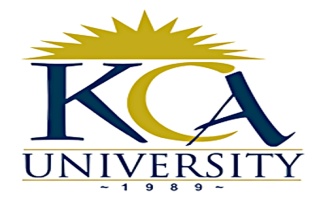 